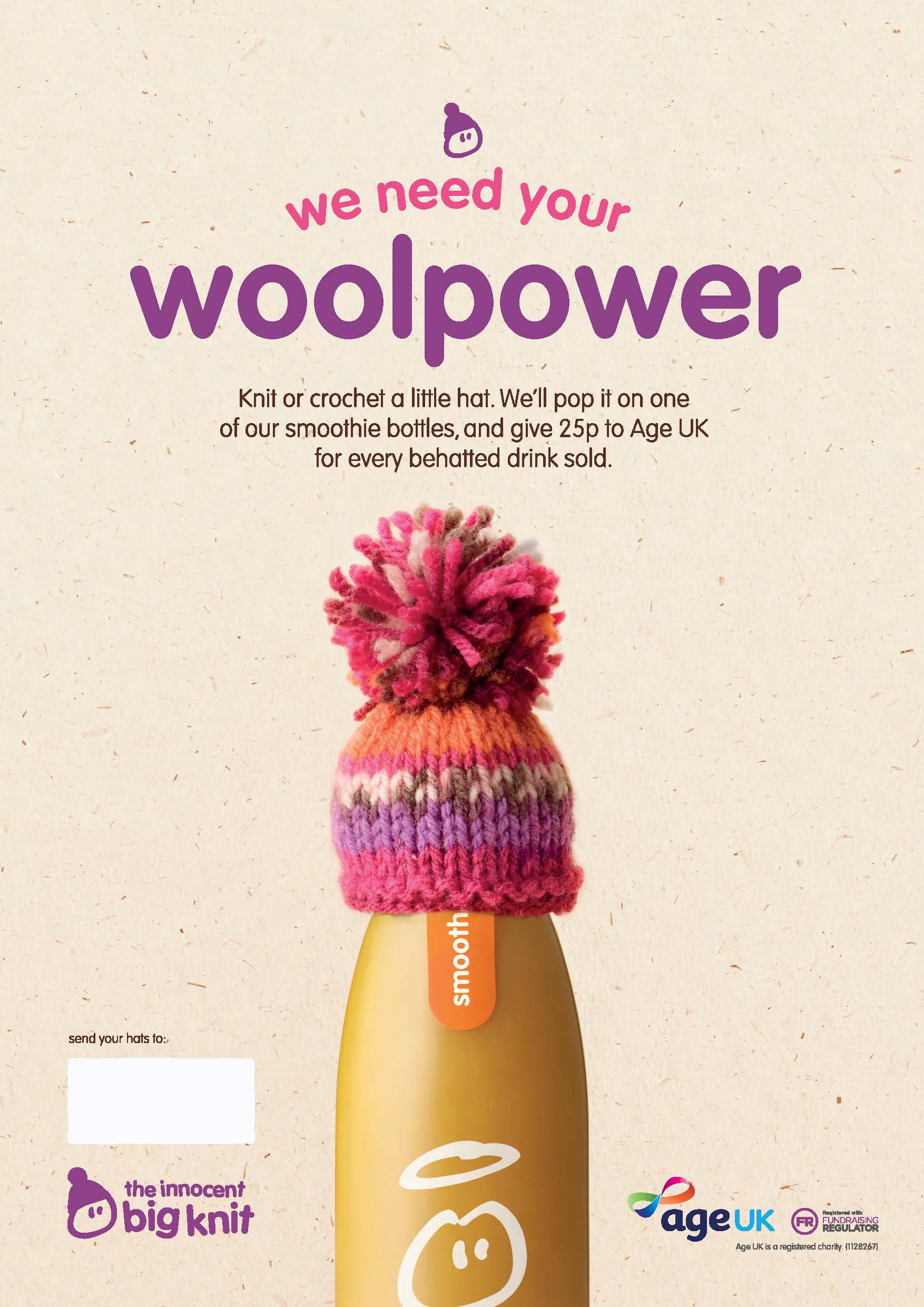   The Big Knit is back!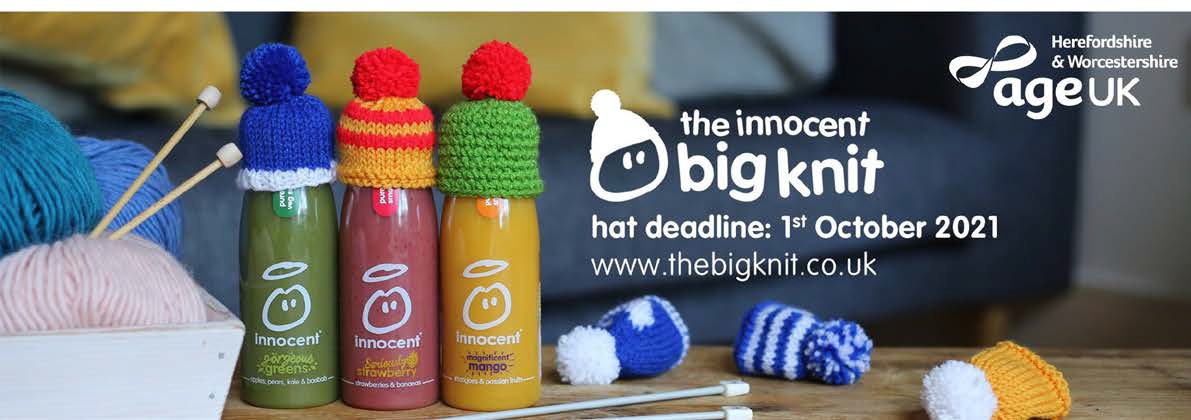 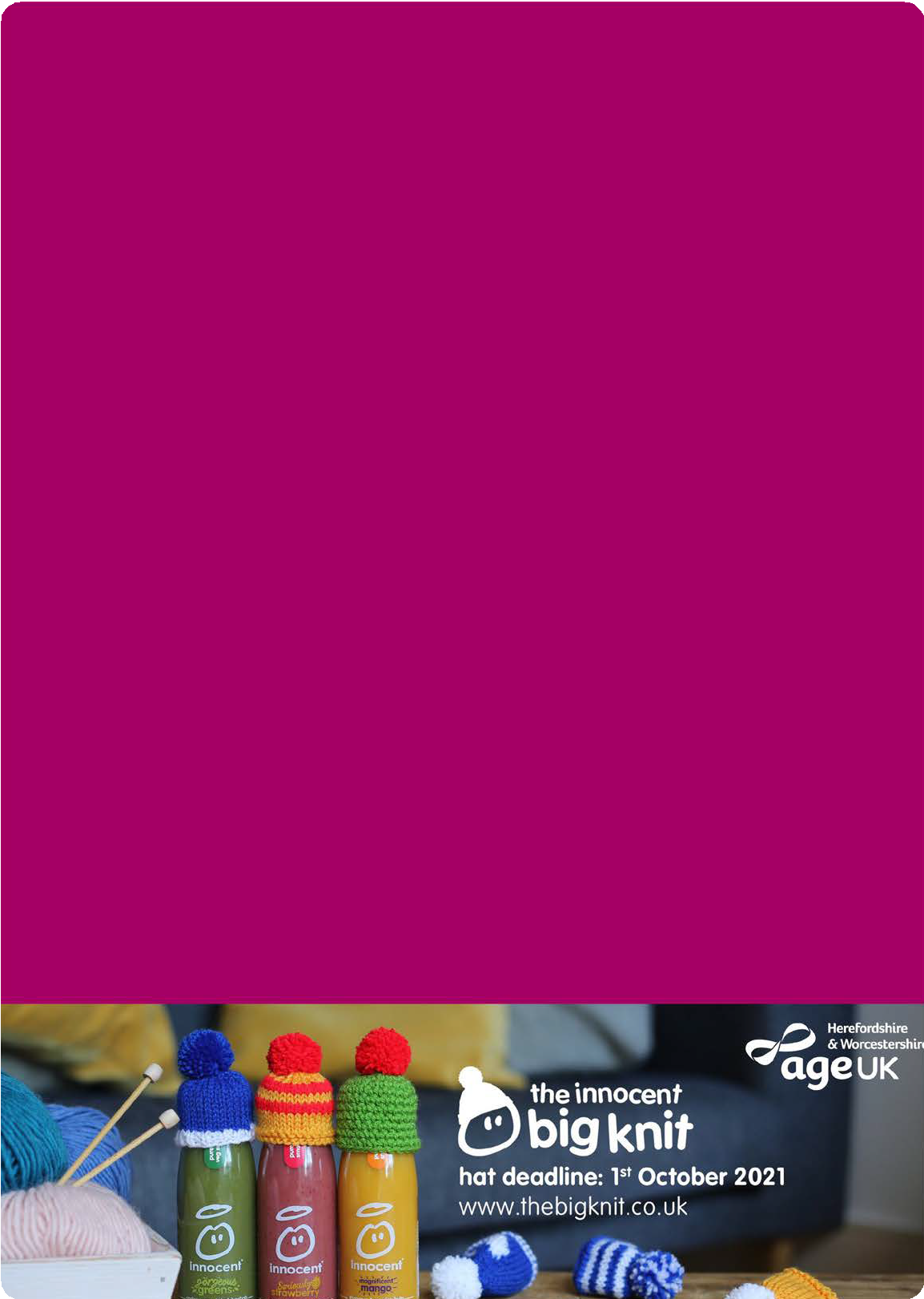 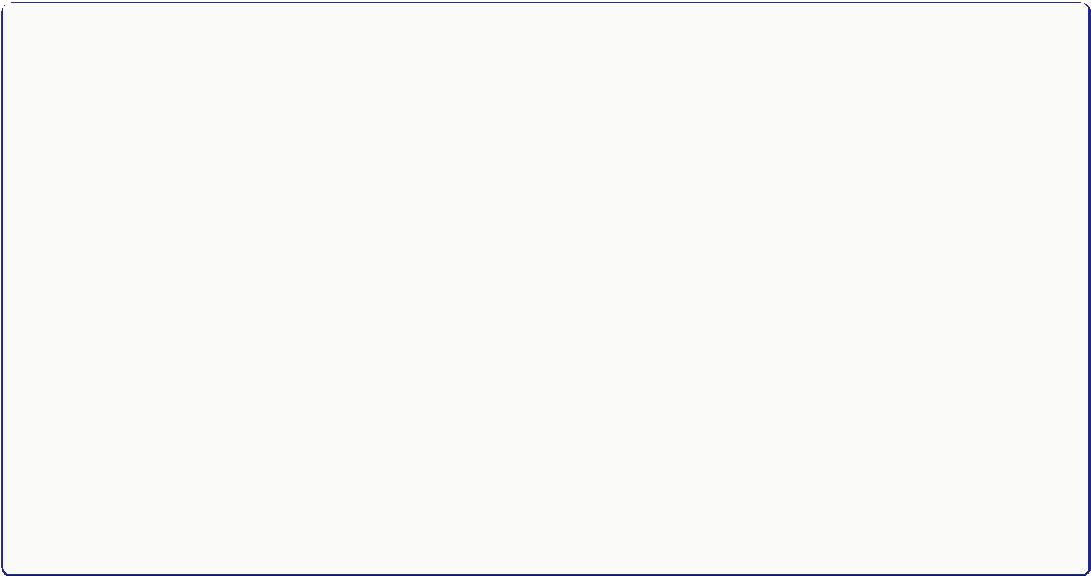 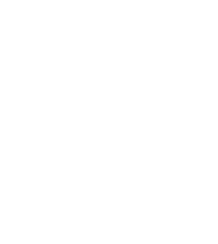 Join us for this year's Big Knit campaign by knitting mini hats!The 2020/2021 campaign is underway and we need your help to get to our target of 6000 hats!How you can get involved:Find out more on our website or by contacting us:www.ageukhw.org.uk  0800 008 6077Post to:Big Knit 21 Age UK H&W Malvern GateBromwich Road WorcesterWR2 4BN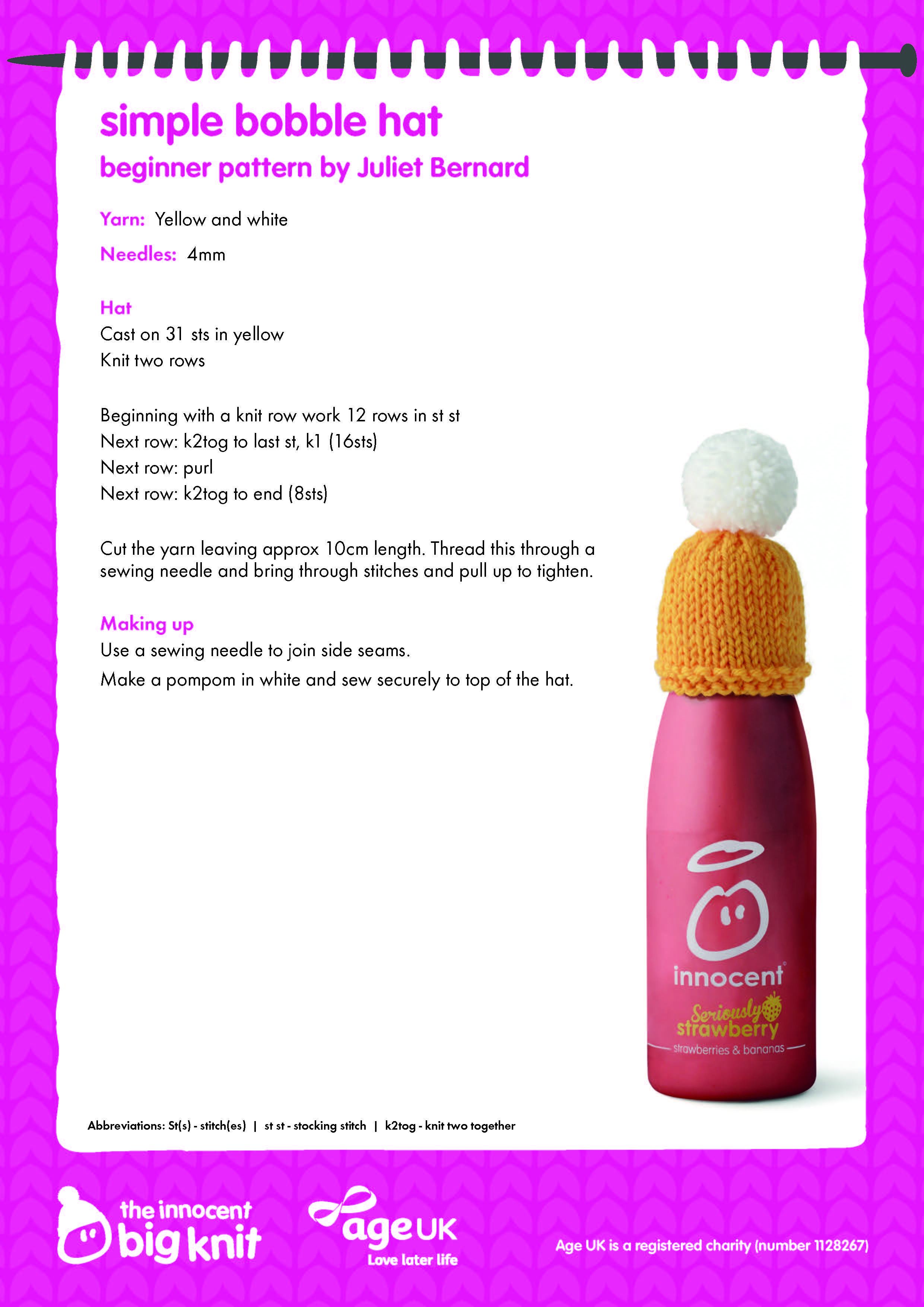 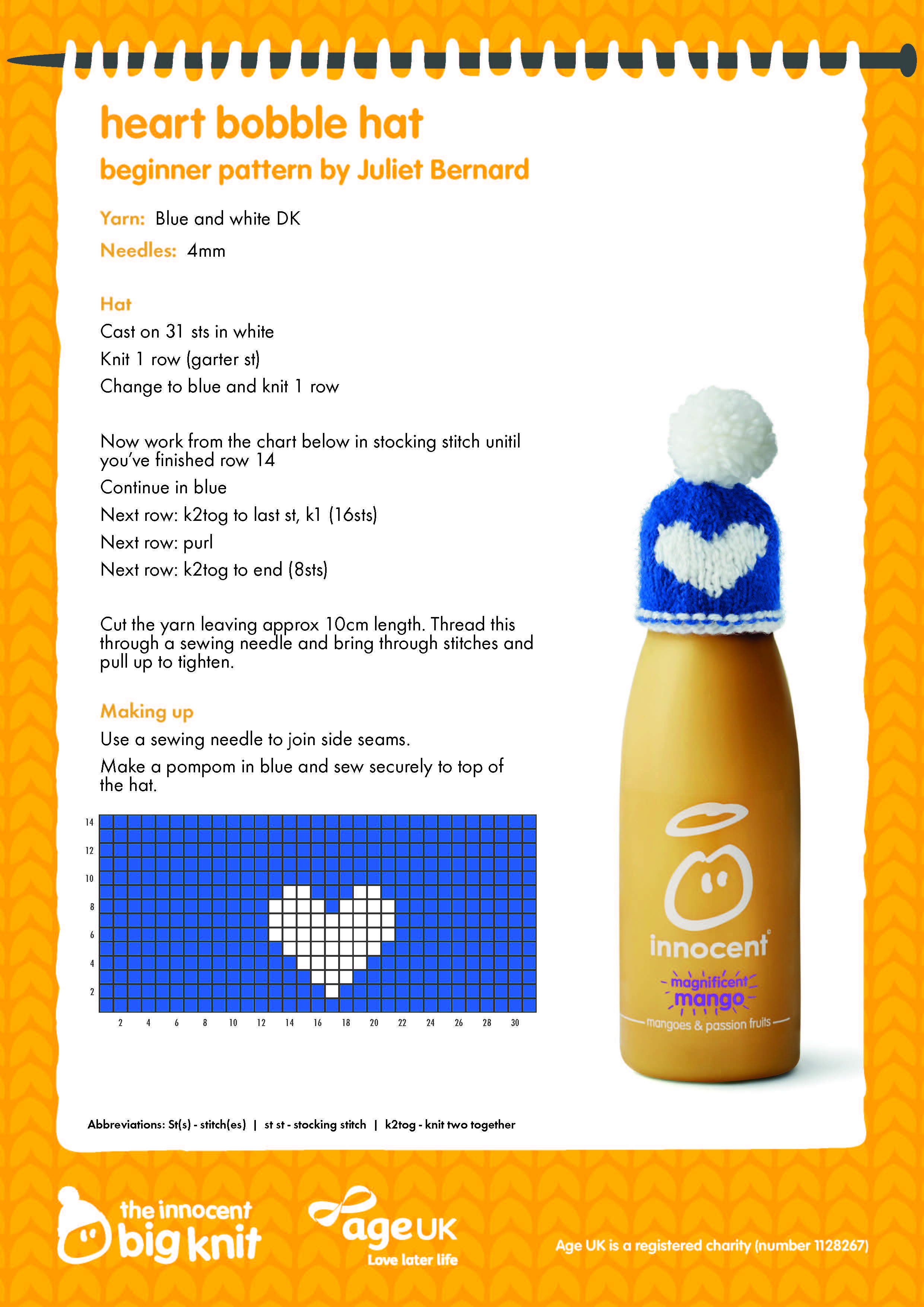 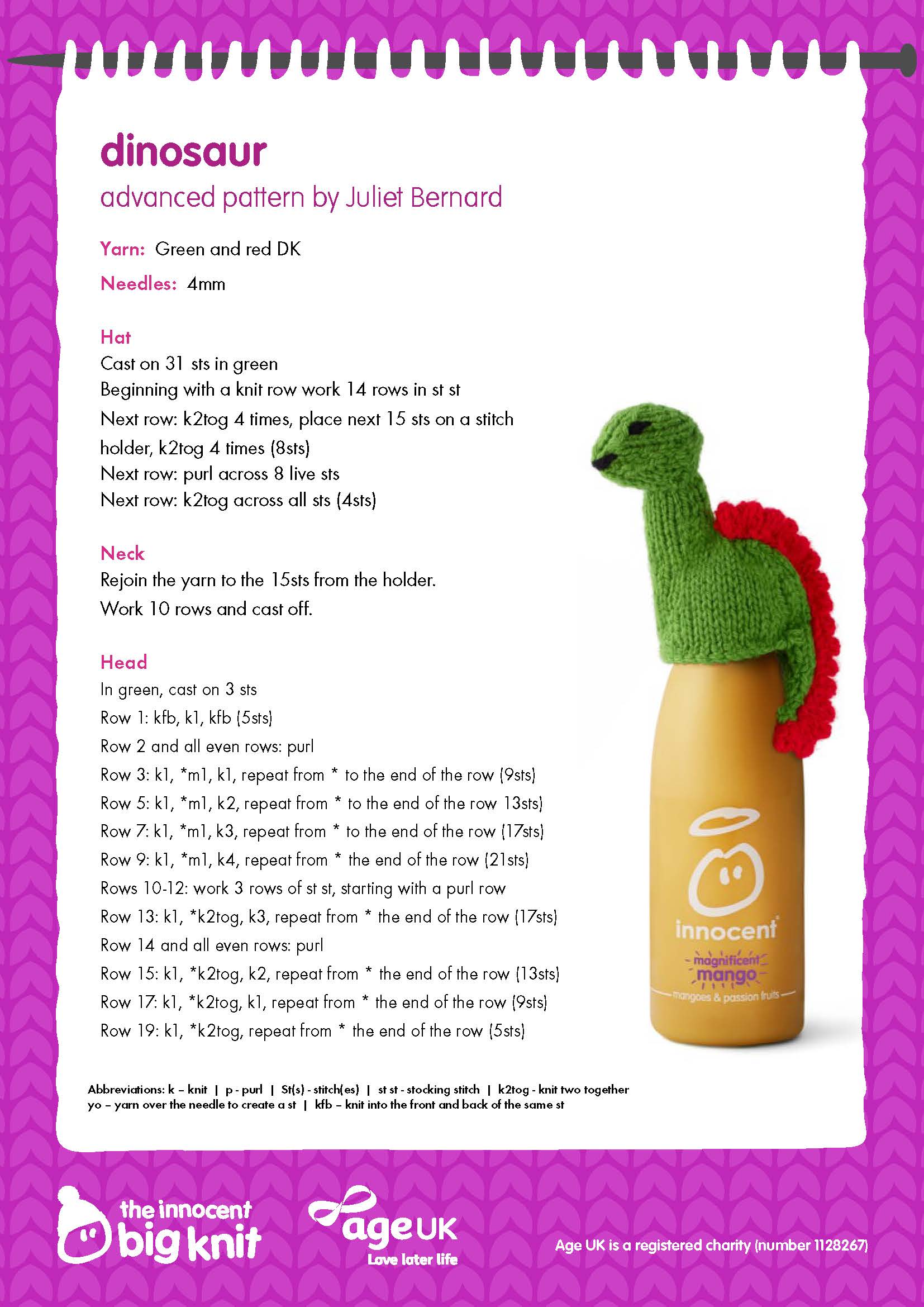 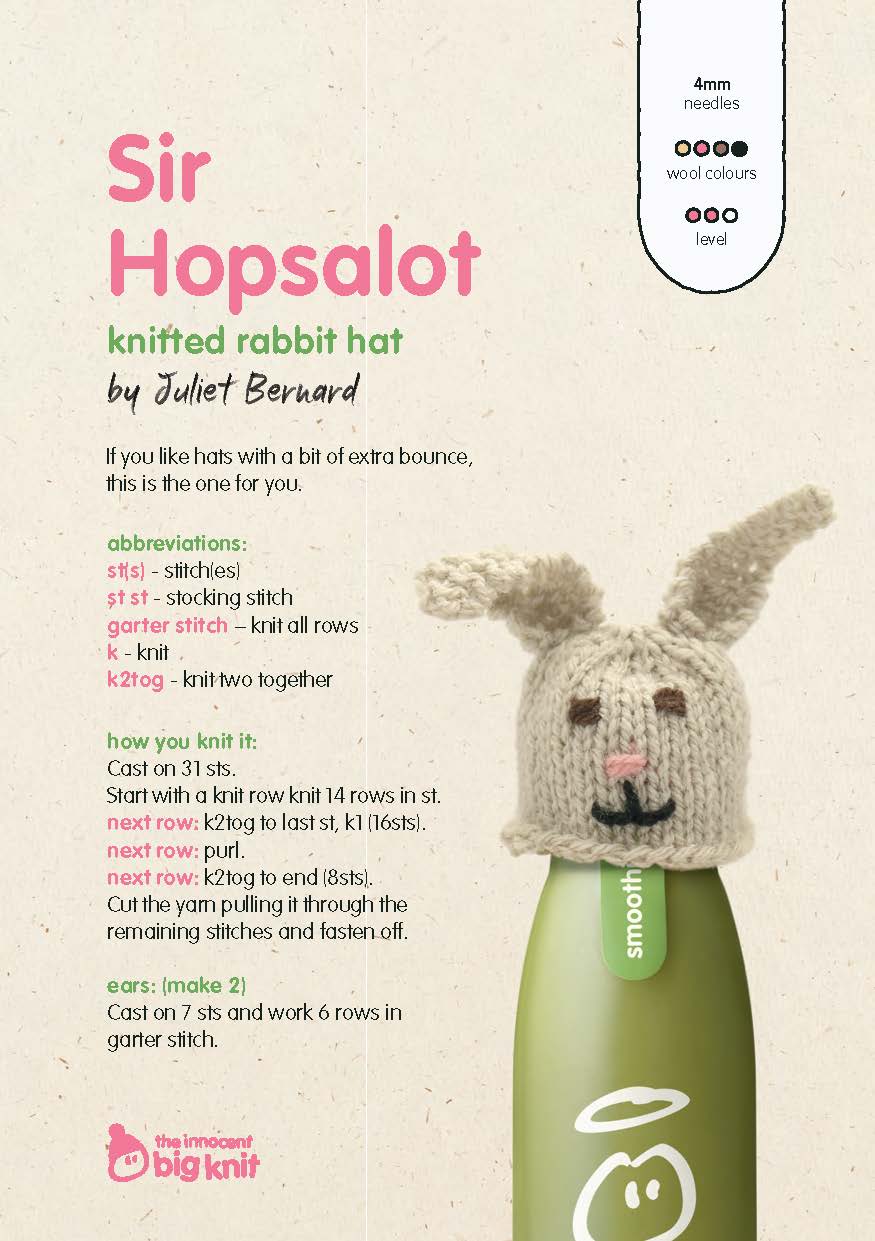 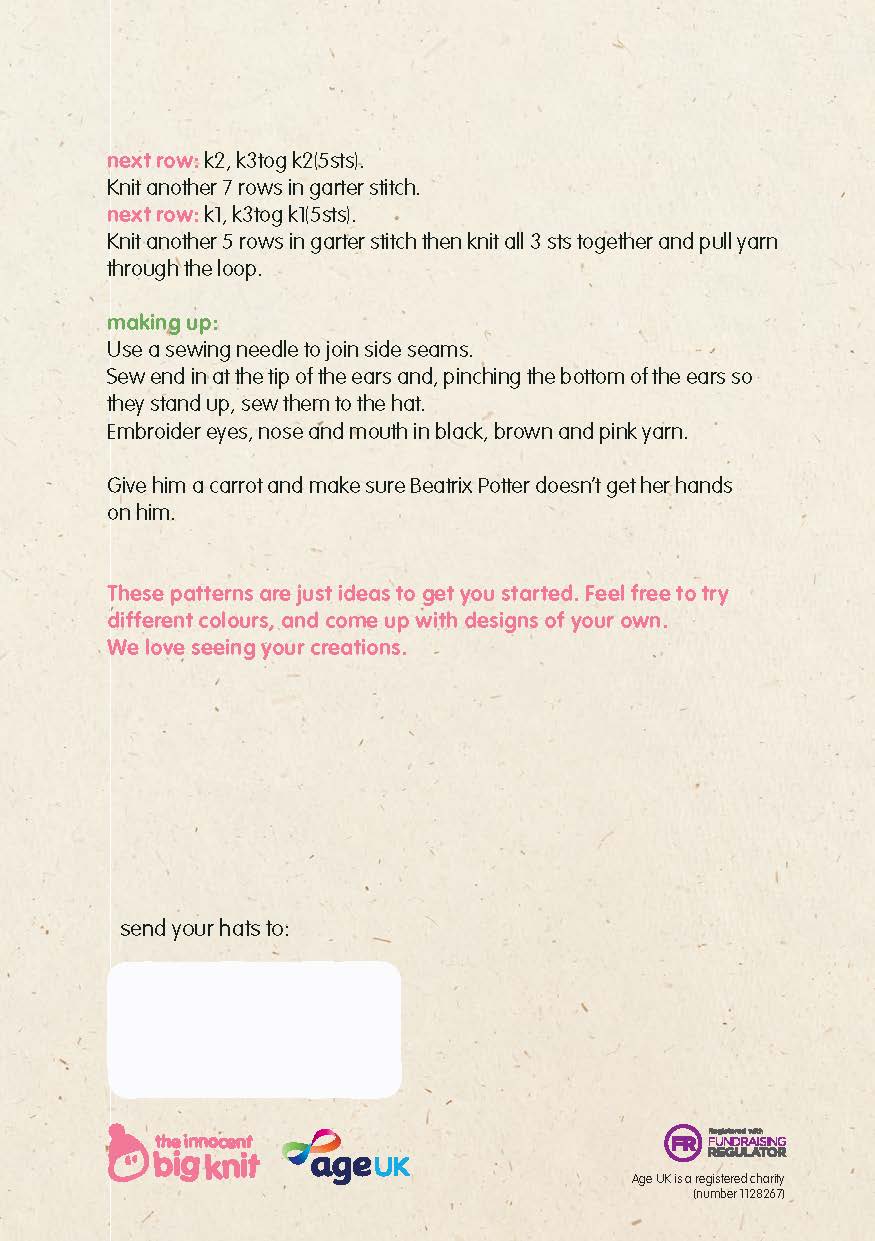 Age UK Herefordshire & Worcestershire –The Big Knit consent formIf you would like to be kept up to date about future Big Knit campaigns please complete the form below.Return your form by either emailing it to: marketing@ageukhw.org.uk Or by post to:FAO Big Knit, Age UK Herefordshire & Worcestershire, Malvern Gate, Bromwich Road, Worcester, WR2 4BN*Please note we can’t send you a thank you for your hats if you chose not to complete the below form.*Please advise us of the best way to contact you by ticking the applicable boxes below:PostTelephoneEmailAge UK Herefordshire & Worcestershire (Age UK H&W) will use the information you have provided to keep in touch with you about our Big Knit campaigns. All data will be stored securely in line with GDPR and the Data Protection Act 2018.Age UK H&W would like to keep you informed of other news, events, activities and services we provide. If you are happy for Age UK H&W to keep in touch, please tick yes or no below.Yes	NoIf you wish to be removed from receiving any communications, please contact Age UK H&W: E: marketing@ageukhw.org.ukT: 0800 008 6077You can view our Privacy Statement on our website hereIf you would like a copy of the statement in the post please get in touch with us.www.ageukhw.org.uk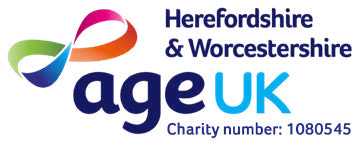 Full Name:Full Address:Email:Contact number: